Otros conocimientos                                       Informática  [Especificar programas de conocimiento]                                                                  [Especificar programas de conocimiento]                                         Idioma 1: [Instituto – Nivel de conocimiento]                                             Idioma 2: [Instituto – Nivel de conocimiento]                                             Cursos [Detallar  especificaciones de los mismos]Formación académicaUniversidad Nacional de La Matanza Carrera: Fecha inicio: Cantidad de materias y promedio:Institución secundariaTitulo obtenidoPromedio Año de ingreso- Año de egresoExperienciaEscriba la empresa– Escriba la empresa– Escriba la empresa– Escriba la empresa– 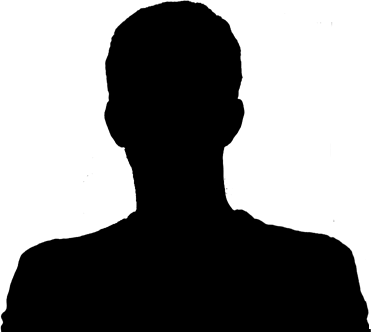 